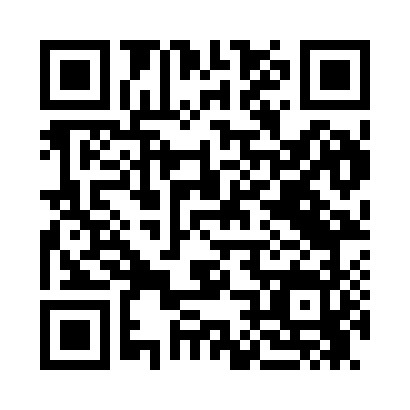 Prayer times for Nichols, Alabama, USAMon 1 Jul 2024 - Wed 31 Jul 2024High Latitude Method: Angle Based RulePrayer Calculation Method: Islamic Society of North AmericaAsar Calculation Method: ShafiPrayer times provided by https://www.salahtimes.comDateDayFajrSunriseDhuhrAsrMaghribIsha1Mon4:235:4512:534:368:019:232Tue4:235:4512:534:368:019:233Wed4:245:4612:534:368:019:234Thu4:245:4612:544:368:019:225Fri4:255:4712:544:368:019:226Sat4:265:4712:544:368:019:227Sun4:265:4812:544:378:009:228Mon4:275:4812:544:378:009:219Tue4:285:4912:544:378:009:2110Wed4:285:4912:554:378:009:2011Thu4:295:5012:554:377:599:2012Fri4:305:5012:554:377:599:1913Sat4:315:5112:554:377:599:1914Sun4:315:5112:554:387:589:1815Mon4:325:5212:554:387:589:1816Tue4:335:5312:554:387:579:1717Wed4:345:5312:554:387:579:1618Thu4:355:5412:554:387:569:1619Fri4:355:5512:554:387:569:1520Sat4:365:5512:554:387:559:1421Sun4:375:5612:554:387:559:1322Mon4:385:5612:564:387:549:1323Tue4:395:5712:564:387:549:1224Wed4:405:5812:564:387:539:1125Thu4:415:5812:564:387:529:1026Fri4:425:5912:564:387:529:0927Sat4:426:0012:564:387:519:0828Sun4:436:0012:564:387:509:0729Mon4:446:0112:554:387:499:0630Tue4:456:0212:554:387:499:0531Wed4:466:0212:554:377:489:04